IESNIEGUMS NAUDAS ATMAKSAI/AVANSAMVeidlapa paredzēta reflektantam radioamatieru eksāmena naudas atmaksai vai avansam.ReflektantsLūdzu atmaksāt man par radioamatieru eksāmenu veikto maksājumu € 20.65 (divdesmit euro 65 centi) VAS Elektroniskie sakari.Norēķinu rekvizīti: Lūdzu ieskaitīt avansā manis veikto maksājumu € 20.65 (divdesmit euro 65 centi)  VAS Elektroniskie sakari  par radioamatieru eksāmenu, kas notiks  202__. gada ____  _________.Piekrītu, ka VAS Elektroniskie sakari apstrādā manus personas datus tādā apjomā, kas nepieciešami radioamatieru radiostacijas būvēšanai, ierīkošanai un lietošanai un ka VAS Elektroniskie sakari ir tiesības tos pieprasīt un saņemt no trešajām personām.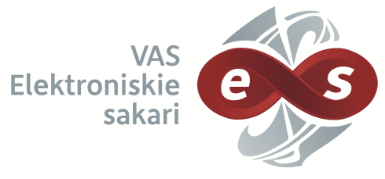 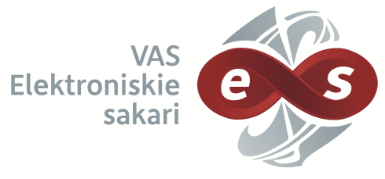 Valsts akciju sabiedrība „Elektroniskie sakari”Tālrunis: (+371) 67 333034 / : (+371) 67 821275Eksporta iela 5, Rīga, LV-1010, LatvijaReģistrācijas Nr. 40003021907E-pasts: vases@vases.lv, Tīmekļa vietne: www.vases.lvRadiofrekvenču spektra un numerācijas pārvaldītājs LatvijāVārdsUzvārds Personas kods  Pasta adrese Pasta indekss Saņēmējs Personas kods    Banka Bankas kodsKonta numursMaksājuma mērķisAtmaksa par radioamatieru eksāmenuVieta, datumsReflektanta paraksts un tā atšifrējums